ZESPÓŁ  PLACÓWEK  OŚWIATOWYCH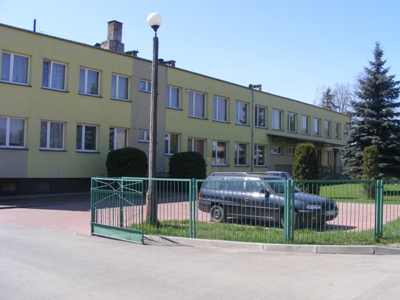 Publiczna Szkoła Podstawowa im. Batalionów Chłopskich w Krępie KościelnejKrępa Kościelna 48, 27 – 300 Lipskotel/fax. (48)3771036; e-mail: pspkrepa@wp.pl;strona www: www.zpo-krepa.plPROCEDURA   REKRUTACJI  UCZNIÓWDO KLASY PIERWSZEJ ZPO – PUBLICZNEJ SZKOŁY PODSTAWOWEJ IM. BATALIONÓW CHŁOPSKICHW KRĘPIE KOŚCIELNEJ w roku szkolnym 2016/2017Podstawa prawna:- Ustawa o systemie oświaty (tekst jednolity Dz.U.z 2004r Nr 256, poz.2572 ze zm.).
- Rozporządzenie Ministra Edukacji Narodowej i Sportu z dnia 20 lutego 2004r.w sprawie warunków i trybu przyjmowania uczniów do publicznych przedszkoli i szkół oraz przechodzenia z jednych typów szkół do innych; (Dz.U. z 2004r. Nr 26, poz. 232).- ustawa z dnia 30 sierpnia 2013 r. o zmianie ustawy o systemie oświaty oraz ustawy o zmianie ustawy o systemie oświaty oraz o zmianie niektórych innych ustaw (Dz. U. 2013/1265).
- Statut Zespołu Placówek Oświatowych w Krępie Kościelnej.- Uchwała nr XX/159/2016 Rady Miejskiej w Lipsku z dnia 25 stycznia 2016r.I. POSTANOWIENIA OGÓLNERada Miejska w Lipsku stosowna uchwałą określiła obwód szkoły dla ZPO — Publicznej Szkoły Podstawowej im. Batalionów Chłopskich w Krępie Kościelnej, do którego należą: Nowa Wieś, Boży Dar, Borowo, Małgorzacin, Krępa Kościelna, Krępa Górna, Ratyniec, Zofiówka, Huta, Maziarze, Wólka Krępska, Leszczyny, Wiśniówek, Leopoldów, Lucjanów, Władysławów, Konstantynów, Sewerynów, Lipa Miklas, Lipa Krępa, Babilon.Termin przeprowadzania postępowania rekrutacyjnego, w tym terminy składania dokumentów określa Mazowiecki Kurator Oświaty – na podstawie tych informacji dyrektor szkoły sporządza procedury.ZPO – Publiczna Szkoła Podstawowa w Krępie Kościelnej przyjmuje: na podstawie karty zgłoszenia rodziców (opiekunów prawnych) z obwodu szkoły z urzędu;na wniosek rodziców (prawnych opiekunów) – jeżeli szkoła dysponuje wolnymi miejscami po przeprowadzeniu postępowania rekrutacyjnego.W roku szkolnym 2016/2017 spełnianie obowiązku szkolnego rozpoczynają obowiązkowo dzieci 7-letnie urodzone w 2009r.Prawo do rozpoczęcia nauki w pierwszej klasie szkoły podstawowej będzie miało dziecko 6-letnie o ile korzystało z wychowania przedszkolnego w roku szkolnym poprzedzającym rok szkolny, w którym ma rozpocząć naukę w szkole.Prawo do rozpoczęcia nauki w pierwszej klasie szkoły podstawowej będzie miało także dziecko 6-letnie, które nie uczęszczało do przedszkola o ile rodzice otrzymają opinię z poradni psychologiczno – pedagogicznej o możliwości rozpoczęcia nauki w szkole podstawowej.II. TERMINY I ZASADY POSTĘPOWANIA REKRUTACYJNEGOWszyscy zainteresowani zobowiązani są do złożenia następujących dokumentów w sekretariacie szkoły:w terminie od 17.03.2016r. do 15.04.2016r.karty zgłoszenia – jeżeli uczeń należy do obwodu szkoły;wniosku o przyjęcie – jeżeli uczeń nie należy do obwoduw terminie do 25.04.2016r. do godz. 12.00Publiczna Szkoła Podstawowa podaje listy kandydatów zakwalifikowanych i niezakwalifikowanych;Po zakończeniu zajęć dydaktycznych w roku szkolnym 2015/2016 wszyscy zainteresowani zobowiązani są do złożenia następujących dokumentów w sekretariacie:w terminie od 24-28.06.2016r.w celu potwierdzenia przez zakwalifikowanych kandydatów woli przyjęcia zobowiązani sąoni do dostarczenia:kopii informacji o gotowości dziecka do podjęcia nauki w szkole podstawowej;kwestionariusza osobowego ucznia;1 zdjęcia legitymacyjnego;opinie poradni psychologiczno  - pedagogicznej, orzeczenia o niepełnosprawności lub orzeczenia o potrzebie kształcenia specjalnego, które mają być respektowane w gimnazjum (dotyczy uczniów spoza obwodu szkoły);w terminie 08.07.2016r. do godz. 12.00Publiczna Szkoła Podstawowa podaje listy kandydatów przyjętych i nieprzyjętych;Postępowanie rekrutacyjne przeprowadza powołany Zarządzeniem Wewnętrznym Dyrektora Szkoły – Zespól ds. Rekrutacji w składzie:p. Maria Pastuszka – nauczyciel PG, zastępca dyrektora szkołyp. Bożena Lichota – nauczyciel PSPp. Halina Góralska - pedagog szkolnyp. Aneta Wróblewska - sekretarkaW przypadku kandydatów spoza obwodu szkoły ubiegających się o przyjęcie do szkoły podstawowej brane są pod uwagę łącznie następujące kryteria (do wyczerpania limitu miejsc):Kandydat uczęszczał do oddziału przedszkolnego w danej placówce – 10 pktRodzeństwo kandydata realizuje obowiązek szkolny w tej szkole – 6 pktInna uzasadniona przez rodzica (opiekuna prawnego) sytuacja – 4 pktUczeń w postępowaniu rekrutacyjnym maksymalnie może uzyskać 20 punktów.W przypadku spełnienia równocześnie przez kandydata kilku kryteriów sumuje się liczbę punktów. Jeśli w postępowaniu rekrutacyjnym okaże się, że kandydaci mają taką samą liczbę punktów, o przyjęciu decyduje kolejność zgłoszeń.Zespół ds. rekrutacji opracuje i ogłosi w terminie określonym przez dyrektora Publicznej Szkoły Podstawowej na podstawie Mazowieckiego Kuratora Oświaty:Listę kandydatów zakwalifikowanych i niezakwalifikowanych;Listę uczniów przyjętych i nieprzyjętych do klas pierwszych;Listy klas pierwszych szkoły podstawowej.Do decyzji Zespół d/s rekrutacji rodzice uczniów mogą wnosić zastrzeżenia i wnioski za pośrednictwem dyrektora szkoły, który w ustawowym czasie odniesie się do ujętych we wniosku uwag.Z prac Zespół ds. rekrutacji sporządza protokół, który podpisują członkowie zespołu obecni na spotkaniach.Jeżeli szkoła podstawowa po przeprowadzeniu postępowania rekrutacyjnego nadal dysponuje wolnymi miejscami dyrektor w porozumieniu z burmistrzem wyznacza termin przeprowadzenia postępowania uzupełniającego.Wszystkie niezbędne dokumenty uczniowie i ich rodzice mogą pobrać na stronie: WWW.zpo-krepa.pl – w zakładce „rekrutacja” lub w sekretariacie szkoły.Wszelkich informacji o rekrutacji udziela sekretariat szkoły. Informacje można uzyskać osobiście lub telefonicznie (tel.(48)377-10-36, w godzinach urzędowania (pn. – pt. 7.00-15.00).III. POSTANOWIENIA KOŃCOWEDyrektor szkoły sprawuje kontrolę spełniania obowiązku szkolnego przez uczniów zamieszkałych w obwodzie szkoły, a w szczególności:kontroluje wykonywanie obowiązku szkolnego, a także współdziała z rodzicami w realizacji obowiązku,prowadzi ewidencję spełniania obowiązku.Nie spełnianie obowiązku szkolnego podlega egzekucji w trybie ustawy o postępowaniuegzekucyjnym w administracji.Dyrektor:Grażyna Kulpińska